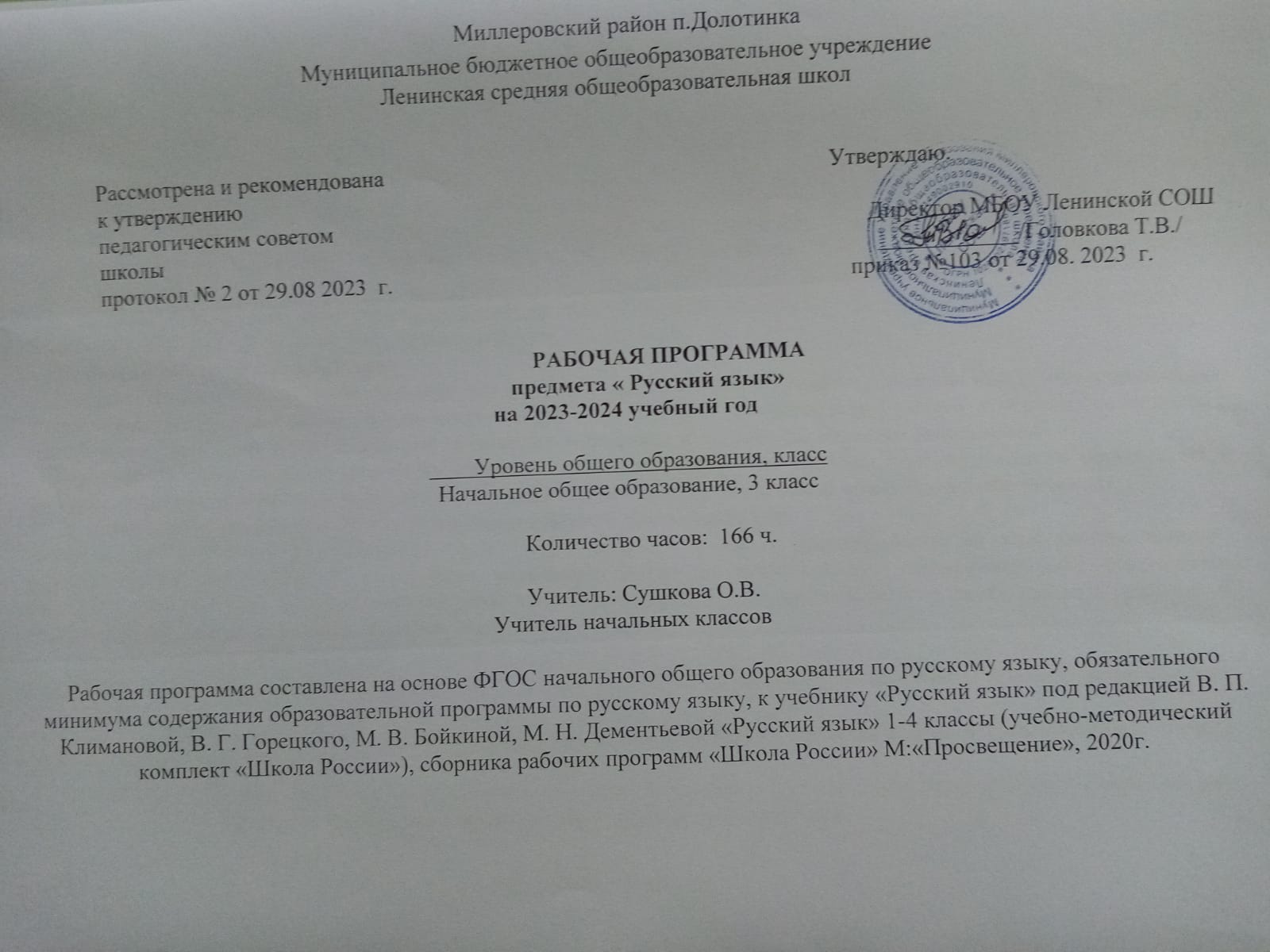 1.ПОЯСНИТЕЛЬНАЯ ЗАПИСКАРабочая программа разработана  на основе Федерального государственного образовательного стандарта начального общего образования, Концепции духовно-нравственного развития и воспитания личности гражданина России, примерной программы по русскому языку, планируемых результатов начального общего образования, авторской программы В.П. Канакиной, В. Г. Горецкого, Бойкина М.В. «Русский язык: рабочие программы.1-4 класс. М.: «Просвещение»,2011г., к учебнику Канакина В.П. Русский язык. Учебник. 3 класс . М.: «Просвещение»,2020г., Базисного учебного плана МБОУ Ленинской СОШ на 2023-2024 учебный год; положения о рабочей программе учителя МБОУ Ленинской СОШ. Согласно базисному (образовательному) плану МБОУ Ленинской СОШ всего на изучение русского языка в 3 классе  выделяется 5 ч в неделю, (34 учебные недели), 171 час в год.Цели и задачи изучения предметаПредмет «Русский язык» играет важную роль в реализации основных целевых установок начального образования: становлении основ гражданской идентичности и мировоззрения; формировании основ умения учиться и способности к организации своей деятельности; духовно-нравственном развитии и воспитании младших школьников.Изучение русского языка в начальных классах – первоначальный этап системы лингвистического образования и речевого развития, обеспечивающий готовность выпускников начальной школы к дальнейшему образованию.Целями изучения предмета «Русский язык» в начальной школе являются: ознакомление учащихся с основными положениями науки о языке и формирование на этой основе знаково-символического восприятия и логического мышления учащихся; формирование коммуникативной компетенции учащихся: развитие устной и письменной речи, монологической и диалогической речи, а также навыков грамотного, безошибочного письма как показателя общей культуры человека.Программа определяет ряд практических задач, решение которых обеспечит достижение основных целей изучения предмета: развитие речи, мышления, воображения школьников, умения выбирать средства языка в соответствии с целями, задачами и условиями общения;формирование у младших школьников первоначальных представлений о системе и структуре русского языка: лексике, фонетике, графике, орфоэпии, морфемике (состав слова), морфологии и синтаксисе;формирование навыков культуры речи во всех её проявлениях, умений правильно писать и читать, участвовать в диалоге, составлять несложные устные монологические высказывания и письменные тексты;воспитание позитивного эмоционально-ценностного отношения к русскому языку, чувства сопричастности к сохранению его уникальности и чистоты; пробуждение познавательного интереса к языку, стремления совершенствовать свою речь.2.ПЛАНИРУЕМЫЕ РЕЗУЛЬТАТЫВ результате изучения русского языка в третьеклассники  научатся:- понимать, что предложение - это основная единица речи;- понимать термины «повествовательные предложения», «вопросительные предложения», «побудительные предложения»; грамматические особенности предложений, различных по цели высказывания;- различать предложения по интонации (восклицательные, невосклицательные);- оформлять предложения в устной и письменной речи (интонация, пауза, знаки препинания: точка, вопросительный и восклицательный знаки);- различать признаки текста и типы текстов (повествование, описание, рассуждение);- называть и определять главные (подлежащее и сказуемое) и второстепенные (без деления на виды) члены предложения;- понимать, что слова в предложении связаны по смыслу и по форме;- различать словосочетание и предложение;- называть и определять части речи (имя существительное, имя прилагательное, глагол, местоимение, предлог);- понимать особенности употребления в предложении имени существительного, прилагательного, глагола, предлога;- называть и определять части слова (корень, окончание, приставка, суффикс);- понимать термины «корень слова», «однокоренные слова», «разные формы слов;- различать слабую и сильную позиции гласных и согласных в корне слова;- использовать способы проверки обозначения на письме гласных и согласных звуков в слабой позиции в корне слова;- давать фонетическую характеристику гласных и согласных звуков;- понимать влияние ударения на смысл слова;- различать парные и непарные согласные по звонкости и глухости, по твёрдости и мягкости; обозначать мягкость согласных на письме;- понимать роль разделительного мягкого знака и разделительного твёрдого знака в слове.Третьеклассники получат возможность научиться:- орфографически грамотно и каллиграфически правильно списывать и писать диктовку текст (55-65 слов), включающий изученные орфограммы за 1-3 класс;- проверять написанное, находить в словах изученные орфограммы;- производить звуковой и звуко-буквенный разбор слова;- производить морфемный разбор ясных по составу слов, подбирать однокоренные слова разных частей речи;- распознавать части речи и их грамматические признаки (род, число, падеж имён существительных; род и число имён прилагательных; время и число глаголов; лицо и число местоимений);- изменять имена существительные, имена прилагательные, глаголы по числа склонять в единственном числе имена существительные; изменять имена прилагательные по родам; изменять глаголы по временам;- интонационно правильно произносить предложения; определять вид предложен! по цели высказывания и интонации;- вычленять в предложении основу и словосочетания;- производить элементарный синтаксический разбор предложения;- определять тему текста, его основную мысль, подбирать заголовок к тексту, дели" текст на части, под руководством учителя и самостоятельно составлять план текста;- определять тип текста;- писать изложение и сочинение (60-75 слов) по коллективно или самостоятельно составленному плану под руководством учителя.развитие речи.Общая характеристика курсаПрограмма направлена на реализацию средствами предмета «Русский язык» основных задач образовательной области «Филология»:формирование первоначальных представлений о единстве и многообразии языкового и культурного пространства России, о языке как основе национального самосознания;развитие диалогической и монологической устной и письменной речи;развитие коммуникативных умений;развитие нравственных и эстетических чувств;развитие способностей к творческой деятельности.Программа определяет ряд практических задач, решение которых обеспечит достижение основных целей изучения предмета:развитие речи, мышления, воображения школьников, умения выбирать средства языка в соответствии с целями, задачами и условиями общения;освоение первоначальных знаний о лексике, фонетике, грамматике русского языка;овладение умениями правильно писать и читать, участвовать в диалоге, составлять несложные монологические высказывания и письменные тексты-описания и повествования небольшого объема;воспитание позитивного эмоционально-ценностного отношения к русскому языку, чувства сопричастности к сохранению его уникальности и чистоты; пробуждение познавательного интереса к языку, стремления совершенствовать свою речь.  Специфика начального курса русского языка заключается в его тесной взаимосвязи со всеми учебными предметами, особенно с литературным чтением. Эти два предмета представляют собой единую образовательную область, в которой изучение русского языка сочетается с обучением чтению и первоначальным литературным образованием. Систематический курс русского языка представлен в начальной школе как совокупность понятий, правил, сведений, взаимодействующих между собой и являющихся основой для интеллектуального и коммуникативного развития детей.В 3 классе центральное место отводится формированию грамматических понятий курса русского языка (текст, предложение, слово, словосочетание, части речи, имя существительное, имя прилагательное, имя числительное, глагол, местоимение, предлог, члены предложения, значимые части слова: корень, приставка, суффикс, окончание и др.).Место курса «Русский язык» в учебном планеВ учебном плане МБОУ Ленинской СОШ. на 2023-2024учебный год  на изучение предмета «Русский язык» в 3 классе выделено 5 часов в неделю, всего 171 час в год. Согласно расписанию МБОУ  Ленинской СОШ на 2023-2024, государственные праздники  23.02, 8.03, 1.05,  9.05, 10.05 приходятся на рабочие дни, фактически будет проведено 166 часов. Программа будет реализована в полном объёме за счёт уплотнения учебного материала.  Планируемые результатыПрограмма обеспечивает достижение выпускниками начальной школы определенных личностных, метапредметных и предметных результатов.Личностные результатыФормирование чувства гордости за свою Родину, российский народ и историю России; осознание своей этнической и национальной принадлежности, формирование ценностей многонационального российского общества; становление гуманистических и демократических ценностных ориентаций.Формирование целостного, социально ориентированного взгляда на мир в его органичном единстве и разнообразии природы, народов, культур и религий.Формирование уважительного отношения к иному мнению, истории и культуре других народов.Овладение начальными навыками адаптации в динамично изменяющемся и развивающемся мире.Принятие и освоение социальной роли обучающегося, развитие мотивов учебной деятельности и формирование личностного смысла учения.Развитие самостоятельности и личной ответственности за свои поступки, в том числе в информационной деятельности, на основе представлений о нравственных нормах, социальной справедливости и свободе.Формирование эстетических потребностей, ценностей и чувств.Развитие этических чувств, доброжелательности и эмоционально-нравственной отзывчивости, понимания и сопереживания чувствам других людей.Развитие навыков сотрудничества со взрослыми и сверстниками в различных социальных ситуациях, умения не создавать конфликтов и находить выходы из спорных ситуаций.Формирование установки на безопасный, здоровый образ жизни, мотивации к творческому труду, к работе на результат, бережному отношению к материальным и духовным ценностям.Метапредметные результатыРегулятивные УУДпринимать и сохранять цель и учебную задачу; в сотрудничестве с учителем ставить новые учебные задачи;овладевать способами решения учебной задачи, выбирать один из них для решения учебной задачи, представленной на наглядно-образном, словесно-образном и словесно-логическом уровнях; проявлять познавательную инициативу;планировать (в сотрудничестве с учителем и самостоятельно) свои действия для решения задачи;учитывать правило (алгоритм) в планировании и контроле способа решения;выполнять действия по намеченному плану, а также по инструкциям, содержащимся в источниках информации (в заданиях учебника, справочном материале учебника — в памятках);выполнять учебные действия в материализованной, громкоречевой и умственной форме;контролировать процесс и результаты своей деятельности с учебным материалом, вносить необходимые коррективы;оценивать свои достижения, определять трудности, осознавать причины успеха и неуспеха и способы преодоления трудностей;адекватно воспринимать оценку своей работы учителями, товарищами, другими лицами.Познавательные УУДосознавать познавательную задачу, решать её (под руководством учителя или самостоятельно);самостоятельно находить в учебнике, учебных пособиях и учебной справочной литературе (с использованием ресурсов библиотек и Интернета) необходимую информацию и использовать её для выполнения учебных заданий;понимать информацию, представленную в изобразительной, графической форме; переводить её в словесную форму;использовать такие виды чтения, как ознакомительное, изучающее, поисковое; осознавать цель чтения;воспринимать смысл читаемых текстов, выделять существенную информацию из текстов разных видов (художественного и познавательного); передавать устно или письменно содержание текста;анализировать и оценивать содержание, языковые особенности и структуру текста, определять место и роль иллюстративного ряда в тексте;осознанно строить речевое высказывание в устной и письменной форме; выступать перед аудиторией одноклассников с небольшими сообщениями, используя иллюстративный материал (плакаты, презентацию);использовать знаково-символические средства (в том числе модели, схемы, таблицы) для решения учебных и практических задач; создавать и преобразовывать модели и схемы для решения лингвистических задач;пользоваться словарями и справочным материалом учебника;анализировать изучаемые языковые объекты с выделением их существенных и несущественных признаков;осуществлять синтез как составление целого из их частей;овладевать общими способами решения конкретных лингвистических задач;ориентироваться на возможность решения отдельных лингвистических задач разными способами; выбирать наиболее эффективный способ решения лингвистической задачи;находить языковые примеры для иллюстрации изучаемых языковых понятий;осуществлять анализ, синтез, сравнение, сопоставление, классификацию, обобщение языкового материала как по заданным критериям, так и по самостоятельно выделенным основаниям;осуществлять подведение фактов языка под понятие на основе выделения комплекса существенных признаков и их синтеза;осуществлять аналогии между изучаемым предметом и собственным опытом;составлять простейшие инструкции, определяющие последовательность действий при решении лингвистической задачи;строить несложные рассуждения, устанавливать причинно-следственные связи, делать выводы, формулировать их.Коммуникативные УУДвыражать свои мысли и чувства в устной и письменной форме, ориентируясь на задачи и ситуацию общения, соблюдая нормы литературного языка и нормы «хорошей» речи (ясность, точность, содержательность, последовательность выражения мысли и др.);ориентироваться на позицию партнёра в общении и взаимодействии;адекватно использовать речевые средства для решения различных коммуникативных задач; понимать зависимость характера речи от задач и ситуации общения;участвовать в диалоге, общей беседе, совместной деятельности (в парах и группах), договариваться с партнёрами о способах решения учебной задачи, приходить к общему решению, осуществлять взаимоконтроль;задавать вопросы, необходимые для организации собственной деятельности и сотрудничества с партнёром;контролировать действия партнёра, оказывать в сотрудничестве необходимую помощь;учитывать разные мнения и интересы и высказывать своё собственное мнение (позицию), аргументировать его;оценивать мысли, советы, предложения других людей, принимать их во внимание и пытаться учитывать в своей деятельности;строить монологическое высказывание с учётом поставленной коммуникативной задачи;применять приобретённые коммуникативные умения в практике свободного общения.Предметные результатыОбщие предметные результаты освоения программыосознание значимости русского языка как государственного языка нашей страны, Российской Федерации, языка межнационального общения;представление о языке как об основном средстве человеческого общения и явлении национальной культуры, о роли родного языка в жизни человека и общества;формирование позитивного эмоционально-оценочного отношения к русскому языку, понимание значимости хорошего владения русским языком, стремления к его грамотному использованию;понимание значимости правильной и «хорошей» устной и письменной речи как показателя общей культуры человека; проявление собственного уровня культуры;приобретение опыта ориентироваться в целях, задачах, средствах и условиях общения, выбирать адекватные языковые средства для решения коммуникативных задач;овладение изучаемыми нормами русского языка (орфоэпические, лексические, грамматические, орфографические, пунктуационные), правилами культуры речевого поведения (в объёме курса); использование этих норм для успешного решения коммуникативных задач в ситуациях учебной языковой деятельности и бытового общения; формирование сознательного отношения к качеству своей речи, контроля за ней;овладение основными понятиями и правилами (в объёме изучаемого курса) из области фонетики, графики, лексики, морфемики, грамматики, орфографии, а также умениями находить, опознавать, характеризовать, сравнивать, классифицировать основные единицы языка (звуки, буквы, слова, предложения, тексты); использовать эти знания и умения для решения познавательных, практических и коммуникативных задач;овладение основами грамотного письма (в объёме изучаемого курса), основными орфографическими и пунктуационными умениями; применение правил орфографии и пунктуации в процессе выполнения письменных ра3. СОДЕРЖАНИЕ ПРОГРАММЫ (170 ч)Язык и речь. (2 ч)Виды речи. Речь, её назначение. Речь — отражение культуры человека.Язык, его назначение и его выбор в соответствии с целями и условиями общения.Формирование представлений о языке как основе национального самосознания.Развитие речи.Составление текста по рисунку.Текст, предложение, словосочетание. (14 ч)Признаки текста: смысловая связь предложений в тексте, законченность, тема, основная мысль.Построение текста: вступление, основная часть, заключение.Типы текстов: повествование, описание, рассуждение.Формирование навыка смыслового чтения текста различных стилей и жанров в соответствии с учебными целями и задачами.Предложение (повторение и углубление представлений о предложении и диалоге).Виды предложений по цели высказывания (повествовательные, вопросительные, побудительные) и по интонации (восклицательные, невосклицательные).Знаки препинания в конце предложений.Формирование внимательного отношения к окружающим. Сведения из истории главного города России – Москвы; развитие на их основе чувства патриотизма.Предложения с обращением (общее представление).Состав предложения (повторение и углубление представлений).Главные и второстепенные члены предложения.Распространенные и нераспространенные предложения.Формирование навыков работы с графической т тестовой информацией (таблицы и памятки).Разбор предложения по членам.Простое и сложное предложение (общее представление).Запятая внутри сложного предложения.Связь слов в словосочетании. Определение в словосочетании главного и зависимого слов при помощи вопросов.Развитие речи.Составление небольшого рассказа по репродукции картины.Составление предложений (и текста) из деформированных слов, а также по рисунку, по заданной теме, по модели. Слово в языке и речи (19 ч). Лексическое значение слова (повторение и углубление представлений о слове).Номинативная функция слова, понимание слова как единства звучания и значения; однозначные и многозначные слова, слова в прямом и переносном значении. Синонимы. Антонимы.Работа с толковым словарём, словарём синонимов и антонимов.Омонимы (общее представление). Использование омонимов в речи.Слово и словосочетание.Значение фразеологизмов и их использование в речи.Развитие интереса к происхождению слов, к истории возникновения фразеологизмов.Обобщение и углубление представлений об изученных частях речи и их признаках.Формирование умения видеть красоту и образность слов русского языка в пейзажных зарисовках текста.Имя числительное (общее представление).Слово и слог. Звуки и буквы (обобщение и углубление представлений).Правописание слов с ударными (сочетания жи-ши, ча-ща, чу-щу) и безударными гласными в корне слова.Согласные звуки и буквы для их обозначения. Правописание слов с парными по глухости-звонкости согласными звуками на конце слова и перед согласными в корне.Мягкий разделительный знак (Ь) Правописание слов с мягким разделительным знаком.Формирование установки на здоровый образ жизни (соблюдение правил дорожного движения при переходе улицы).Развитие речи.Подробное изложение с языковым анализом текста, по вопросам или коллективно составленному плану. Составление предложений и текста по репродукции картины.Состав слова (16 часов).Корень слова. Однокоренные слова.Чередование согласных в корне.Сложные слова.Развитие интереса к истории языка, изменениям, происходящим в нём.Формы слова. Окончание.Значение приставки и суффикса в слове.Основа слова.Разбор слова по составу. Знакомство со словообразовательным словарём.Изменяемые и неизменяемые слова, их употребление в речи.Формирование  навыка моделирования слов.Развитие речи.Сочинение по репродукции картины.Редактирование предложений с неуместным употреблением в них однокоренных слов. Подробное изложение повествовательного текста с языковым анализом. Правописание частей слова (29 ч).Общее представление o правописании слов c орфограммами в значимых частях слова.Формирование умений ставить перед собой орфографическую задачу, определять пути её решения, решать её в соответствии c изученным правилом. Формирование умений планировать учебные действия при решении орфографической задачи.Правописание слов c безударными гласными в корне.Слова старославянского происхождения и их «следы» в русском языке. Формирование уважительного отношения к истории языка.Правописание слов c парными по глухости-звонкости согласными на конце слов и перед согласными в корне.Правописание слов c непроизносимыми согласными в корне.Правописание слов c удвоенными согласными.Правописание суффиксов и приставок.Правописание приставок и предлогов.Правописание слов c разделительным твёрдым знаком (ъ).Развитие речи.Составление текста по репродукции картины.Изложение повествовательного деформированного текста по самостоятельно составленному плану.Составление объявления.Части речи (76 ч). Части речи: имя существительное, имя прилагательное, имя числительное, местоимение, глагол, предлог, частица не, союз (общее представление).Имя существительное. Значение и употребление имён существительных в речи.Одушевлённые и неодушевлённые имена существительные.Представление об устаревших словах в русском языке.Собственные и нарицательные имена существительные.Правописание имён собственных.Изменение имён существительных по числам.Имена существительные, имеющие форму одного числа (салазки, мёд).Имена существительные общего рода (первое представление).Формирование навыка культуры речи: норм согласования (серая мышь, вкусная карамель, листва облетела и др.).Мягкий знак (ь) после шипящих на конце имён существительных женского рода (рожь, тишь, вещь).Изменение имён существительных по падежам. Определение падежа, в котором употреблено имя существительное.Неизменяемые имена существительные.Именительный падеж. Родительный падеж. Дательный падеж. Винительный падеж. Творительный падеж. Предложный падеж.Начальная форма имени существительного.Морфологический разбор имени существительного.Имя прилагательное. Лексическое значение имён прилагательных.Обогащение словарного запаса именами прилагательными.Связь имени прилагательного c именем существительным.Роль имён прилагательных в тексте.Синтаксическая функция имени прилагательного в предложении.Изменение имён прилагательных по родам в единственном числе. Зависимость рода имени прилагательного от формы рода имени существительного.Родовые окончания имён прилагательных (-ый, -ой, -ая, -яя).Изменение имён прилагательных по числам.Зависимость формы числа имени прилагательного от формы числа имени существительного.Изменение имён прилагательных, кроме имён прилагательных на -ий, -ья, -ов, -ин, по падежам (первое представление).Зависимость падежа имени прилагательного от формы падежа имени существительного.Начальная форма имени прилагательного.Морфологический разбор имени прилагательного.Местоимение. Личные местоимения 1-го, 2-го, 3-го лица.Личные местоимения единственного и множественного числа.Род местоимений 3-го лица единственного числа. Изменение личных местоимений 3-го лица в единственном числе по родам.Морфологический разбор местоимений.Глагол. Значение и употребление в речи. Изменение глаголов по числам.Начальная (неопределённая) форма глагола.Глагольные вопросы что делать? и что сделать?Изменение глаголов по временам.Род глаголов в прошедшем времени. Родовые окончания глаголов (-a, -o).Правописание частицы не c глаголами.Морфологический разбор глагола.Развитие речи.Подробное изложение по самостоятельно составленному плану, по опорным словам. Письмо по памяти.Составление устного рассказа по серии картин.Сочинение по репродукции картины.Составление текста-описания растения в научном стиле.Сопоставление содержания и выразительных средств в искусствоведческом тексте и в репродукции картины.Составление текста-описания o животном по личным наблюдениям.Составление сочинения-отзыва по репродукции картины.Составление письма.Составление текста по сюжетным рисункам.Составление предложений c нарушенным порядком слов.Повторение (10 часов).Слова с непроверяемым написанием для изучения в 3 классеАккуратно, альбом, берег, вместе, вокруг, восемь, воскресенье, восток, вторник, гвоздика, герой, горох, желать, животное, завтрак, заря, здравствуй, интересный, картофель, квартира, килограмм, коллектив, коллекция, комната, компьютер, Красная площадь, Кремль, кровать, лагерь, лестница, овёс, овощи, огород, огурец, однажды, одуванчик, около, орех, песок, пирог, погода, помидор, понедельник, пороша, потом, поэт, праздник, приветливо, пшеница, пятница, ракета, растение, ромашка, рябина, самолёт, север, сирень, солдат, солома, среда, столица, трактор, трамвай, ужин, четверг, четыре, чёрный, чувство, шоссе.                     Календарно - ТЕМАТИЧЕСКОЕ ПЛАНИРОВАНИЕТребования к результатам освоения учебного курса «Русский язык» учащимися к концу обучения в третьем классе.В результате изучения русского языка К концу обучения в третьем классе ученик научится:различать звуки и буквы, характеризовать звуки русского языка;знать последовательность букв в русском алфавите, пользоваться алфавитом;различать изменяемые и неизменяемые слова;различать родственные слова и формы слова, находить в словах окончание, корень, приставку, суффикс;выявлять слова, значение которых требует уточнения;определять значение слова по тексту или с помощью толкового словаря;определять грамматические признаки имён существительных (род, число, склонение);определять грамматические признаки имён прилагательных (род, число,);определять грамматические признаки глаголов (число, время, лицо,);различать предложение, словосочетание, слово;устанавливать связь между словами в предложении;классифицировать предложения по цели высказывания;определять восклицательную и невосклицательную интонацию предложения;находить главные и второстепенные (без деления на виды) члены предложения;выделять предложения с однородными членами;применять правила правописания;определять написание слова по орфографическому словарю;проверять собственный и предложенный текст, находить и исправлять орфографические и пунктуационные ошибки;соблюдать в повседневной жизни нормы речевого этикета; выражать собственное мнение, аргументировать  его с учётом ситуации общения;самостоятельно озаглавливать текст;составлять план текста;сочинять письма, открытки, записки и другие тексты.К концу обучения в третьем классе ученик   получит возможность научиться:проводить фонетико-графический разбор слова самостоятельно по алгоритму в учебнике;оценивать правильность проведения разбора слов;соблюдать нормы русского языков собственной речи и оценивать соблюдение этих норм в речи собеседников;находить при сомнении в правильности постановки ударения или произношения слова ответ самостоятельно;разбирать по составу слова с однозначно выделяемыми морфемами по алгоритму;оценивать правильность  проведения разбора слова по составу;подбирать синонимы, антонимы;различать употребление в тексте слов в прямом и переносном значении;выбирать слова для успешного решения коммуникативной задачи;находить в тексте личные местоимения, предлоги, союзы и, а, но, частицу «не» при глаголах;выполнять синтаксический разбор простого предложения, оценивать правильность разбора;различать простые и сложные предложения;подбирать примеры с определенной орфограммой;осознавать место возможного возникновения орфографической ошибки;создавать тексты по предложенному заголовку, на определённую тему: описание, повествование, рассуждение;анализировать и корректировать тексты, в которых допущены нарушения культуры речи;соблюдать нормы речевого взаимодействия при интерактивном общении (SMS – сообщения, электронная почта, Интернет и др.).Организации оценивания  учебных достижений младших школьниковДиктант	Диктант служит средством проверки орфографических и пунктуационных умений и навыков.	Тексты диктантов подбираются средней трудности с расчетом на возможность их выполнения всеми детьми. Каждый текст включает достаточное количество изученных орфограмм (примерно 60% от общего числа всех слов диктанта). Слова на не изученные к данному моменту правила заранее выписываются на доске или проговариваются орфографически. Нецелесообразно включать в диктанты и слова, правописание которых находится на стадии изучения. 	Тексты контрольных диктантов должны включать орфограммы, определенные "Минимумом начального общего образования", "Федеральным компонентом государственного образовательного стандарта": правописание безударных гласных, парных звонких и глухих согласных, непроизносимых согласных, удвоенных согласных; правописание безударных падежных окончаний имен существительных и прилагательных, безударных личных окончаний глаголов; правописание не с глаголами; правописание сочетаний жи-ши. ча-ща, чу-щу, чк-чн; употребление прописной буквы в начале предложения, в именах собственных; Употребление разделительных ь и ъ, ь после шипящих на конце имен существительных и глаголов.	Количество слов в текстах, предназначенных для контрольных диктантов:№п/п                            РазделыКоличчасов1.Язык и речь     2ч2.Текст, предложение, словосочетание   14ч3.Слово в языке и речи   19ч4.Состав слова   16ч5.Правописание частей слова   29ч6.Части речи   76ч7.Повторение   10чИтого:  166ч№п/пДата Дата Раздел /Тема урокаКол-во часов№п/пПо плануПо фактуРаздел /Тема урока1.       Язык и речь (2 часа)Язык и речь (2 часа)Язык и речь (2 часа)21.       01.09.Наша речь. Виды речи.Развитие речи.Составление текста по рисунку.12.       04.09.Наш язык. Для чего нужен язык?1Текст. Предложение. Словосочетание.Текст. Предложение. Словосочетание.Текст. Предложение. Словосочетание.143.       05.09.Что такое текст?14.       06.09Какие бывают тексты?15.       07.09Что такое предложение?16.       08.09.Виды предложений по цели высказывания..17.       11.09Восклицательные и невосклицательные предложения.18.       12.09.Виды предложений по цели высказывания и по интонации19.       13.09.Что такое обращение?Состав предложения. (Обучение изложению )110.   14.09Входной диктант № 1111.   15.09Работа над ошибкамиГлавные и второстепенные члены предложения.112.   18.09. Простое и сложное предложения.113.   19.09.Знаки препинания в сложном предложении.114.   20.09.Контрольный диктант № 2.по  теме «Предложение»115.   21.09.Словосочетание.116.   22.09.Проверочная работа № 1 «Проверь себя»1Слово в языке и речиСлово в языке и речиСлово в языке и речи1817.   25.09.Как определить лексическое значение слова?118.   26.09.Синонимы и антонимы.119.   27.09.Что такое омонимы?120.   28.09.Чем словосочетание отличается от слова?121.   29.09.Что такое фразеологизмы?122.   02.10.Развитие речи. Изложение текста Н. Сладкова «Ёлочка». 123.   03.10.Что такое части речи?124.   04.10.Различение в тексте имён существительных, глаголов и имён прилагательных125.   05.10.Развитие речи.Составление текста-натюрморта по репродукции картины И.Т. Хруцкого «Цветы иплоды»..126.   06.10.Что такое имя числительное?127.   09.10.Какие слова называются однокоренными?128.   10.10.Проверочная работа № 2 по теме «Части речи»129.   11.10Гласные звуки.130.   12.10.Согласные звуки.131.   13.10.Разделительный мягкий знак.132.   16.10.Звуки и буквы.133.   17.10.Словарный диктант № 1134.   18.10.Работа над ошибками1Состав словаСостав словаСостав слова1735.   19.10Что такое корень слова?136.   20.10.Как найти в слове корень?137.   23.10.Контрольный диктант № 3 по теме «Слово в языке и речи».138.   24.10.Сложные слова139.   25.10.Что такое окончание?140.   26.10.Как найти в слове окончание?141.   27.10Контрольное списывание № 1142.   07.11.???(или 6.11)Работа над ошибками.Приставка.143.   08.11Приставка. «Приём лови ошибку»144.   09.11Приставка.145.   10.11.Суффикс.146.   13.11.Суффикс.147.   14.11.Развитие речи.Сочинение по репродукции картины А.А. Рылова «В голубом просторе».148.   15.11Основа слова.149.   16.11.Обобщение знаний о составе слова.150.   17.11.Проверочная работа № 3 по теме «Состав слова»151.   20.11.Проект «Семья слов».1Правописание частей словаПравописание частей словаПравописание частей слова2952.   21.11.Общее представление о правописании слов с орфограммами в значимых частях слова.153.   22.11.Правописание слов с безударными гласными в корне.154.   23.11.Правописание слов с безударными гласными в корне.155.   24.11.Правописание слов с безударными гласными в корне.156.   27.11.Правописание слов с безударными гласными в корне.157.   28.11.Правописание слов с парными по глухости-звонкости согласными на конце слов и перед согласными в корне.158.   29.11.Правописание слов с парными по глухости-звонкости согласными на конце слов и перед согласными в корне.159.   30.11.Правописание слов с парными по глухости-звонкости согласными на конце слов и перед согласными в корне.160.   01.12.Правописание слов с парными по глухости-звонкости согласными на конце слов и перед согласными в корне.161.   04.12Контрольное списывание №2.162.   05.12.Работа над ошибками. Правописание слов с непроизносимыми согласными в корне.163.   06.12.Правописание слов с непроизносимыми согласными в корне.164.   07.12.Правописание слов с непроизносимыми согласными в корне.165.   08.12.Правописание слов с непроизносимыми согласными в корне.166.   11.12.Правописание слов с удвоенными согласными.167.   12.12.Правописание слов с удвоенными согласными.168.   13.12.Развитие речи.Составление текста по репродукции картины В.М. Васнецова «Снегурочка».169.   14.12.Правописание суффиксов и приставок.170.   15.12.Правописание суффиксов -ек, -ик; -ок.171.   18.12.Правописание приставок.172.   19.12.Правописание суффиксов и приставок.173.   20.12.Правописание приставок и предлогов.174.   21.12.Правописание приставок и предлогов.175.   22.12.Правописание приставок и предлогов.176.   25.12.Промежуточная диагностическая работа177.   26.12.Правописание слов с разделительным твёрдым знаком (ъ).178.   27.12.Правописание слов с разделительным твёрдым знаком (ъ).179.   28.12.Контрольный диктант № 4. по теме « Правописание частей слова»80.   29.12Работа над ошибками. Правописание слов с разделительным твёрдым знаком (ъ).1Части речиЧасти речиЧасти речи7681.   09.01.Части речи.182.   10.01.Имя существительное как часть речи.183.   11.01.Начальная форма имени существительного.184.   12.01.Одушевлённые и неодушевленные имена существительные.85.   15.01.Устаревшие слова.186.   16.01.Развитие речи.Изложение по самостоятельно составленному плану.187.   17.01Собственные и нарицательные имена существительные.188.   18.01.Контрольное списывание №3.189.   19.01.Словарный диктант №2Проект «Тайна имени».190.   22.01.Число имён существительных.191.   23.01.Имена существительные, имеющие форму одного числа.192.   24.01.Род имён существительных.193.   25.01.Род имён существительных.194.   26.01.Род имён существительных.195.   29.01Мягкий знак (ь) после шипящих на конце имён существительных.196.   30.01.Мягкий знак (ь) после шипящих на конце имён существительных.197.   31.01Развитие речи.Изложение повествовательного текста.198.   01.02.Контрольный диктант № 5 по теме «Род и число имён существительных».199.   02.02.Работа над ошибками.Изменение имён существительных по падежам.1100.           05.02.Развитие речи.Сочинение по репродукции картины И.Я. Билибина «Иван-царевич и лягушка-квакушка».1101.           06.02.Именительный падеж.1102.           07.02.Родительный падеж.1103.           8.02Дательный падеж.1104.           9.02Винительный падеж.1105.           12.02.Творительный падеж.1106.           13.02Предложный падеж.1107.           14.02.Развитие речи.Изложение текста повествовательного типа.1108.           15.02.Обобщение знаний об имени существительном.Морфологический разбор имени существительного.1109.           16.02.Развитие речи. Сочинение по репродукции картины К.Ф. Юона. «Конец зимы. Полдень».1110.           19.02. Словарный диктант №3Проект «Зимняя страничка».1111.           20.02. Контрольный диктант № 6 по теме «Имя существительное».1112.           21.02.Работа над ошибками.Имя прилагательное как часть речи.1113.           22.02Связь имени прилагательного с именем существительным.1114.           26.02Сложные имена прилагательные.1115.           27.02Развитие речи.Составление текста-описания в научном стиле.1116.           28.02Развитие речи.Сопоставление содержания и выразительных средств в искусствоведческом тексте и в репродукции картины М.А. Врубеля «Царевна-Лебедь».1117.           29.02Изменение имён прилагательных по родам.118.           01.03.Изменение имён прилагательных по родам.1119.           04.03Изменение имён прилагательных по родам.1120.           05.03.Изменение имён прилагательных по родам.1121.           06.03.Изменение имён прилагательных по числам.Развитие речи.Составление текста-описания о животном.1122.           07.03.Изменение имён прилагательных по падежам.1123.           11.03.Изменение имён прилагательных по падежам.1124.           12.03Обобщение знаний об имени прилагательном.1125.           13.03Морфологический разборимени прилагательного.1126.           14.03.Обобщение знаний об имени прилагательном.Словарный диктант №4.1127.           15.03.Проверочная работа №  4 по теме «Имя прилагательное»1128.           18.03Развитие речи.Сочинение-отзыв по репродукции картины А.А. Серова «Девочка с персиками».1129.           19.03.Проект «Имена прилагательные в загадках».1130.           20.03.Контрольный диктант № 7. по теме «Имя прилагательное»1131.           21.03Работа над ошибками.Личные местоимения.1132.           22.03Местоимения 3-го лица.1133.           03.04.Роль местоимений в предложении.Развитие речи.Составление письма.1134.           04.04.Морфологический разбор местоимения.Проверочная работа № 5 по теме «Местоимение»1135.           05.04.Контрольный диктант №8по теме « Местоимение»1136.           08.04.Работа над ошибкамиГлагол как часть речи.1137.           09.04.Глагол как часть речи.1138.           10.04.Значение и употребление в речи глаголов.1139.           11.04.Развитие речи.Составление текста по сюжетным картинкам.1140.           12.04.Начальная форма глагола.1141.           15.04.Начальная форма глагола.1142.           16.04.Изменение глаголов по числам.1143.           17.04.Число глаголов.Развитие речи.Составление предложений с нарушенным порядком слов.1144.           18.04.Изменение глаголов по временам.1145.           19.04.Изменение глаголов по временам.1146.           22.04.Изменение глаголов по временам.1147.           23.04. Развитие речи.Изложение повествовательного текста.1148.           24.04Изменение глаголов по временам.1149.           25.04.Род глаголов в прошедшем времени.1150.           26.04.Изменение глаголов прошедшего времени по родам.1151.           27.04Правописание частицы НЕ с глаголами.1152.           02.05.Обобщение знаний о глаголе.Морфологический разбор глагола.1153.           03.05.Проверочная работа № 6 по теме «Глагол»1154.           06.05.Развитие речи.Конференция на тему «Части речи в русском языке».1155.           07.05. Контрольный диктант № 9. по теме «Глагол»1ПовторениеПовторениеПовторение10156.           08.05.Работа над ошибками.Повторение по теме «Части речи».1157.           13.05.Повторение по теме «Части речи».Словарный диктант № 5.1158.           14.05.Орфограммы в значимых частях слова.1159.           15.05.Контрольный диктант № 10.по теме «Части речи»1160.           16.05.Работа над ошибками.Орфограммы в значимых частях слова.1161.           17.05.Развитие речи.Составление предложений по рисункам.1162.           20.05.Обобщение знаний по курсу «Русский язык».1163.           21.05.Контрольное списывание №4.1164.           22.05.Работа над ошибками.Обобщение знаний по курсу «Русский язык».1165.           23.05. Итоговый контрольный диктант за 3 класс1166.           24.05.Повторение изученного за год.1ИТОГО: диктантов 11166ч.КлассI-е полугодиеII-е полугодие3 класс45-55 слов55-65 слов